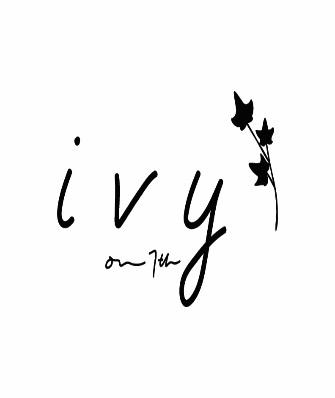 Appetizer MenuPassed or Plated (Quantities are served 2 pieces per person)Choose 3- $20 per personChoose 5- $30 per personFried Feta- roasted tomato & salsa verde  GFMeatballs- parmigiano, pine nuts, marinara GFSalmon Tartare- crispy wontons, tobiko  Tempura Shrimp- roasted pepper agrodolceFive Spice Ribs- cilantro, szechuan peppercorns, BBQ sauce  GFStuffed Mushrooms- sausage, spinach, fontina  GFCrispy Eggplant & Burrata- tomato & basil pesto  GFZa’atar Chicken Skewers- harissa yogurt   GFArtichoke & Ricotta Crostini- lemon  & parsley   GF availTomato Basil & Pesto Crostini   GF availableCHARCUTERIE BOARDS$55 for Half ( feeds 8-10)  |  $100 for Full (Feeds 20)HIPPIE EX- variety of seasonal vegetables and dipsANDRE THE GIANT- local and imported cured meats, pickles, olives, mustardsSUMMER OF ‘92- artisanal and local cheese, jam, honey, roasted nuts, fruitRED ROCKER- mix of artisanal cured meats and cheese, accompanimentsHUMMUS & VEGGIE PLATTER- warm crispy flatbread, veggies, dolmas, tzatziki- GF availableBREAD & CRACKERS BOARD (GFO) ( $25 for Half   |  $50 for Full)DESSERT BOARD ( $40 for Half   |  $80 for Full)